28 сентября 2023года, прошла встреча с представителем Назарбаев Университет с учащимися 10А и 11А кл. Представитель рассказала про университет, какой проходной балл, какие есть льготы, какая стоимость кампуса, сколько лет обучения и т.д.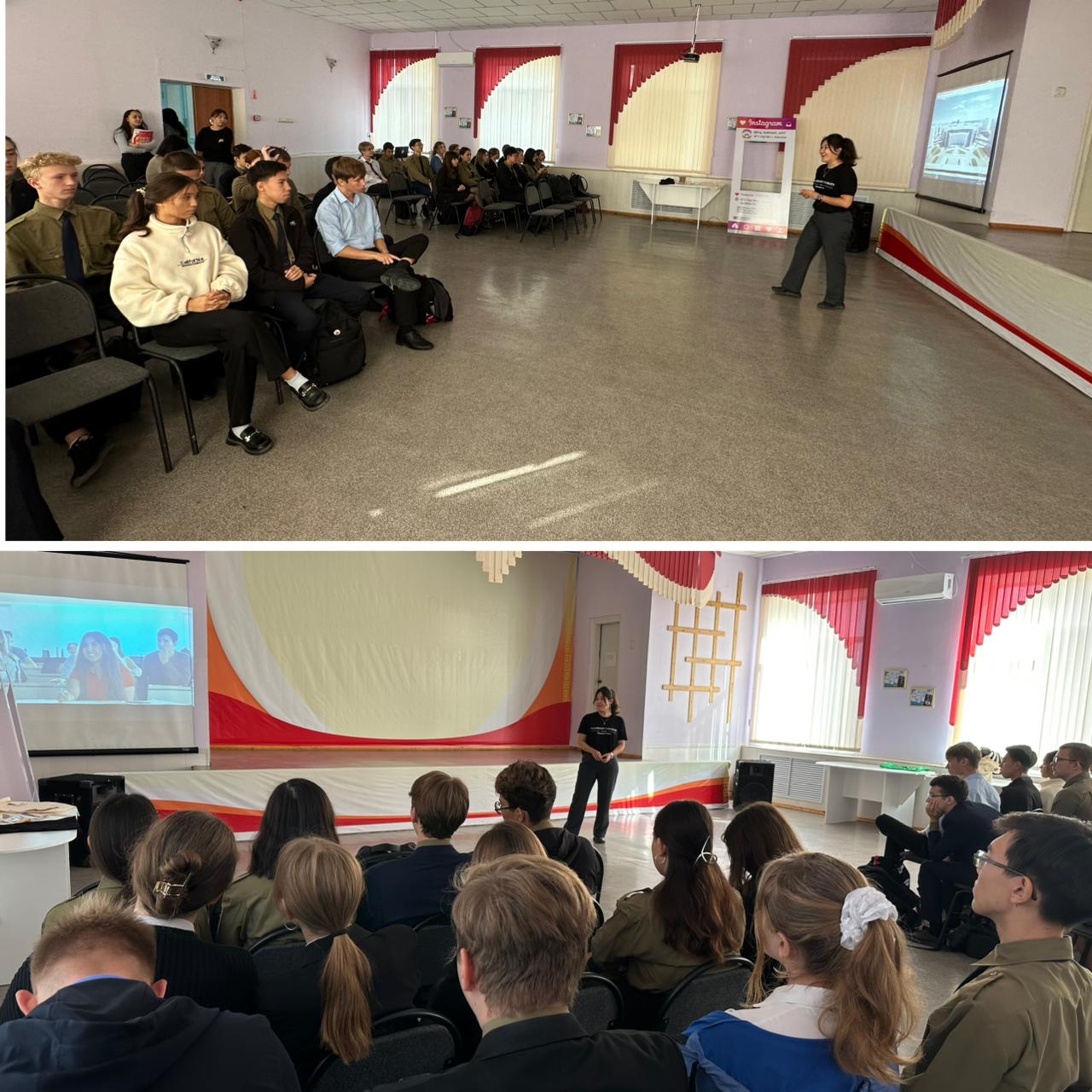 